       КАРАР                                                                      ПОСТАНОВЛЕНИЕот  24.04.2020 г.                                                                            №  14Об утверждении Порядка составления и ведения кассового плана исполнения бюджета сельского поселения Скворчихинский  сельсовет муниципального района Ишимбайский район Республики Башкортостан в текущем финансовом году	В соответствии со статьей 217.1 Бюджетного кодекса Российской Федерации, в целях совершенствования организации  исполнения бюджета сельского поселения Скворчихинский сельсовет муниципального района Ишимбайский район Республики Башкортостан, а также учитывая Приказ Министерства финансов Республики Башкортостан от 18 марта 2019 года №59 «О внесении изменений в приказ Министерства финансов Республики Башкортостан от 29 января 2010 года № 8 «Об утверждении Порядка составления и ведения кассового плана исполнения бюджета Республики Башкортостан в текущем финансовом году», Администрация   сельского поселения Скворчихинский сельсовет муниципального района Ишимбайский район Республики Башкортостан постановляет:	1. Утвердить прилагаемый Порядок составления и ведения кассового плана исполнения бюджета сельского поселения Скворчихинский сельсовет муниципального района Ишимбайский район Республики Башкортостан в текущем финансовом году.          2. Распоряжение Администрации сельского поселения Скворчихинский сельсовет  муниципального района Ишимбайский район Республики Башкортостан от 12 сентября 2014 года № 22 «Об утверждении Порядка составления и ведения кассового плана исполнения бюджета сельского поселения Скворчихинский сельсовет  муниципального района Ишимбайский район Республики Башкортостан» считать утратившим силу.	          3. Настоящее постановление вступает в силу с момента подписания.	4. Контроль за исполнением настоящего постановления оставляю за собой.Глава сельского поселения Скворчихинский сельсовет муниципального района Ишимбайский район РБ ____________________ С.А.ГерасименкоУтвержденпостановлением главы сельского поселения Скворчихинский сельсовет муниципального района Ишимбайский район Республики Башкортостан от 24.04. 2020 г. № 14ПОРЯДОКСОСТАВЛЕНИЯ И ВЕДЕНИЯ КАССОВОГО ПЛАНА ИСПОЛНЕНИЯ БЮДЖЕТАСЕЛЬСКОГО ПОСЕЛЕНИЯ СКВОРЧИХИНСКИЙ СЕЛЬСОВЕТ МУНИЦИПАЛЬНОГО РАЙОНА ИШИМБАЙСКИЙ РАЙОН РЕСПУБЛИКИ БАШКОРТОСТАН В ТЕКУЩЕМ ФИНАНСОВОМ ГОДУI. ОБЩИЕ ПОЛОЖЕНИЯ1. Настоящий Порядок составления и ведения кассового плана исполнения бюджета сельского поселения Скворчихинский сельсовет муниципального района Ишимбайский район Республики Башкортостан в текущем финансовом году (далее - Порядок) разработан в соответствии со статьей 217.1 Бюджетного кодекса Российской Федерации и определяет правила составления и ведения кассового плана исполнения бюджета сельского поселения Скворчихинский сельсовет муниципального района Ишимбайский район Республики Башкортостан. 2. Кассовый план исполнения бюджета сельского поселения Скворчихинский сельсовет муниципального района Ишимбайский район Республики Башкортостан (далее - кассовый план) на очередной финансовый год составляется по форме согласно приложению №4 к настоящему Порядку и утверждается главой сельского поселения  Скворчихинский сельсовет муниципального района Ишимбайский район Республики Башкортостан.3. Составление и ведение кассового плана осуществляется на основании:показателей для кассового плана по кассовым поступлениям доходов бюджета сельского поселения Скворчихинский сельсовет муниципального района Ишимбайский район Республики Башкортостан, формируемых в порядке, предусмотренном главой II настоящего Порядка;показателей для кассового плана по кассовым выплатам по расходам бюджета сельского поселения Скворчихинский сельсовет муниципального района Ишимбайский район Республики Башкортостан, формируемых в порядке, предусмотренном главой III настоящего Порядка;показателей для кассового плана по кассовым поступлениям и кассовым выплатам по источникам финансирования дефицита бюджета сельского поселения Скворчихинский сельсовет муниципального района Ишимбайский район Республики Башкортостан, формируемых в порядке, предусмотренном главой IV настоящего Порядка;иных необходимых показателей.4. Уточнение и представление показателей для кассового плана осуществляется в порядке, предусмотренном главами II - IV настоящего Порядка.II. ПОРЯДОК СОСТАВЛЕНИЯ, УТОЧНЕНИЯ И ПРЕДСТАВЛЕНИЯПОКАЗАТЕЛЕЙ ДЛЯ КАССОВОГО ПЛАНА ПО КАССОВЫМ ПОСТУПЛЕНИЯМДОХОДОВ БЮДЖЕТА СЕЛЬСКОГО ПОСЕЛЕНИЯ СКВОРЧИХИНСКИЙ СЕЛЬСОВЕТ МУНИЦИПАЛЬНОГО РАЙОНА ИШИМБАЙСКИЙ РАЙОН РЕСПУБЛИКИ БАШКОРТОСТАН5. Показатели для кассового плана по кассовым поступлениям доходов бюджета сельского поселения Скворчихинский сельсовет муниципального района Ишимбайский район Республики Башкортостан формируются на основании сведений о помесячном распределении поступлений доходов в бюджет сельского поселения Скворчихинский сельсовет муниципального района Ишимбайский район Республики Башкортостан на текущий финансовый год (приложение N 1 к настоящему Порядку).6. В целях составления кассового плана не позднее пятого рабочего дня со дня принятия решения Совета сельского поселения Скворчихинский сельсовет муниципального района Ишимбайский район Республики Башкортостан о бюджете сельского поселения Скворчихинский сельсовет муниципального района Ишимбайский район Республики Башкортостан на очередной финансовый год и плановый период формируется и представляется помесячное распределение поступлений соответствующих доходов в бюджет сельского поселения Скворчихинский сельсовет муниципального района Ишимбайский район Республики Башкортостан на текущий финансовый год:главными администраторами доходов бюджета сельского поселения Скворчихинский сельсовет муниципального района Ишимбайский район Республики Башкортостан по налоговым и неналоговым доходам, по безвозмездным поступлениям в Администрацию сельского поселения Скворчихинский сельсовет муниципального района Ишимбайский район Республики Башкортостан, осуществляющий функции по составлению и ведению кассового плана.7. В целях ведения кассового плана главные администраторы доходов бюджета сельского поселения Скворчихинский сельсовет муниципального района Ишимбайский район Республики Башкортостан формируют уточненные сведения о помесячном распределении администрируемых ими поступлений соответствующих доходов бюджета сельского поселения Скворчихинский сельсовет муниципального района Ишимбайский район Республики Башкортостан на текущий финансовый год (приложение N 1 к настоящему Порядку).При уточнении сведений о помесячном распределении поступлений доходов в бюджет сельского поселения Скворчихинский сельсовет муниципального района Ишимбайский район Республики Башкортостан на текущий финансовый год указываются фактические кассовые поступления доходов в бюджет сельского поселения Скворчихинский сельсовет муниципального района Ишимбайский район Республики Башкортостан за отчетный период и уточняются соответствующие показатели периода, следующего за текущим месяцем.Уточненные сведения о помесячном распределении поступлений соответствующих доходов в бюджет сельского поселения Скворчихинский сельсовет муниципального района Ишимбайский район Республики Башкортостан на текущий финансовый год представляются:главными администраторами доходов бюджета сельского поселения Скворчихинский сельсовет муниципального района Ишимбайский район Республики Башкортостан по налоговым и неналоговым доходам, по безвозмездным поступлениям в Администрацию  сельского поселения Скворчихинский сельсовет муниципального района Ишимбайский район Республики Башкортостан в электронном виде и на бумажном носителе - ежемесячно, не позднее пятого рабочего дня текущего месяца. III. ПОРЯДОК СОСТАВЛЕНИЯ, УТОЧНЕНИЯ И ПРЕДСТАВЛЕНИЯПОКАЗАТЕЛЕЙ ДЛЯ КАССОВОГО ПЛАНА ПО КАССОВЫМ ВЫПЛАТАМ ПОРАСХОДАМ БЮДЖЕТА СЕЛЬСКОГО ПОСЕЛЕНИЯ СКВОРЧИХИНСКИЙ СЕЛЬСОВЕТ МУНИЦИПАЛЬНОГО РАЙОНА ИШИМБАЙСКИЙ РАЙОН РЕСПУБЛИКИ БАШКОРТОСТАН8. Показатели для кассового плана по кассовым выплатам по расходам бюджета сельского поселения Скворчихинский сельсовет муниципального района Ишимбайский район Республики Башкортостан формируются на основании:сводной бюджетной росписи бюджета сельского поселения Скворчихинский сельсовет муниципального района Ишимбайский район Республики Башкортостан;прогнозов кассовых выплат по расходам бюджета сельского поселения Скворчихинский сельсовет муниципального района Ишимбайский район Республики Башкортостан на текущий финансовый год с помесячной детализацией (приложение N 2 к настоящему Порядку).9. В целях составления кассового плана: главные распорядители средств бюджета сельского поселения Скворчихинский сельсовет муниципального района Ишимбайский район Республики Башкортостан (далее - главные распорядители) формируют прогноз кассовых выплат по расходам бюджета сельского поселения Скворчихинский сельсовет муниципального района Ишимбайский район Республики Башкортостан на текущий финансовый год с помесячной детализацией (приложение N 2 к настоящему Порядку).Прогнозы кассовых выплат по расходам бюджета сельского поселения Скворчихинский сельсовет муниципального района Ишимбайский район Республики Башкортостан на текущий финансовый год с помесячной детализацией представляются в Администрацию бюджета сельского поселения Скворчихинский сельсовет муниципального района Ишимбайский район Республики Башкортостан  в электронном виде и на бумажном носителе не позднее пятого рабочего дня со дня принятия решения Совета сельского поселения Скворчихинский сельсовет муниципального района Ишимбайский район Республики Башкортостан о бюджете сельского поселения Скворчихинский сельсовет муниципального района Ишимбайский район Республики Башкортостан на очередной финансовый год и плановый период, одновременно с показателями бюджетной росписи главных распорядителей средств бюджета сельского поселения Скворчихинский сельсовет муниципального района Ишимбайский район Республики Башкортостан и лимитов бюджетных обязательств, доводимыми до соответствующих подведомственных распорядителей (получателей) средств бюджета сельского поселения Скворчихинский сельсовет муниципального района Ишимбайский район Республики Башкортостан.10. В целях ведения кассового плана главные распорядители формируют уточненный прогноз кассовых выплат по расходам бюджета сельского поселения Скворчихинский сельсовет муниципального района Ишимбайский район Республики Башкортостан на текущий финансовый год с помесячной детализацией (приложение N 2 к настоящему Порядку) и представляют в Администрацию бюджета сельского поселения Скворчихинский сельсовет муниципального района Ишимбайский район Республики Башкортостан в электронном виде и на бумажном носителе.Уточнение прогнозов кассовых выплат по расходам бюджета сельского поселения Скворчихинский сельсовет муниципального района Ишимбайский район Республики Башкортостан на текущий финансовый год осуществляется:в связи с внесением изменений в показатели сводной бюджетной росписи бюджета сельского поселения Скворчихинский сельсовет муниципального района Ишимбайский район Республики Башкортостан - по мере внесения изменений в показатели сводной бюджетной росписи бюджета сельского поселения Скворчихинский сельсовет муниципального района Ишимбайский район Республики Башкортостан;на основании информации о кассовом исполнении бюджета сельского поселения Скворчихинский сельсовет муниципального района Ишимбайский район Республики Башкортостан по расходам в период с февраля по декабрь текущего финансового года - ежемесячно не позднее пятого рабочего дня текущего месяца.При уточнении прогнозов кассовых выплат по расходам бюджета сельского поселения Скворчихинский сельсовет муниципального района Ишимбайский район Республики Башкортостан на текущий финансовый год указываются фактические кассовые выплаты по расходам бюджета сельского поселения Скворчихинский сельсовет муниципального района Ишимбайский район Республики Башкортостан за отчетный период и вносятся соответствующие изменения в показатели периода, следующего за отчетным месяцем.IV. ПОРЯДОК СОСТАВЛЕНИЯ, УТОЧНЕНИЯ И ПРЕДСТАВЛЕНИЯПОКАЗАТЕЛЕЙ ДЛЯ КАССОВОГО ПЛАНА ПО КАССОВЫМ ПОСТУПЛЕНИЯМ И КАССОВЫМ ВЫПЛАТАМ ПО ИСТОЧНИКАМ ФИНАНСИРОВАНИЯ ДЕФИЦИТА БЮДЖЕТА СЕЛЬСКОГО ПОСЕЛЕНИЯ СКВОРЧИХИНСКИЙ СЕЛЬСОВЕТ МУНИЦИПАЛЬНОГО РАЙОНА ИШИМБАЙСКИЙ РАЙОН РЕСПУБЛИКИ БАШКОРТОСТАН11. Показатели для кассового плана по кассовым поступлениям и кассовым выплатам по источникам финансирования дефицита бюджета сельского поселения Скворчихинский сельсовет муниципального района Ишимбайский район Республики Башкортостан формируются на основании:сводной бюджетной росписи бюджета сельского поселения Скворчихинский сельсовет муниципального района Ишимбайский район Республики Башкортостан;прогноза кассовых поступлений и кассовых выплат по источникам финансирования дефицита бюджета сельского поселения Скворчихинский сельсовет муниципального района Ишимбайский район Республики Башкортостан на текущий финансовый год с помесячной детализацией (приложение N 3 к настоящему Порядку);12. Главные администраторы источников финансирования дефицита бюджета сельского поселения Скворчихинский сельсовет муниципального района Ишимбайский район Республики Башкортостан не позднее пятого рабочего дня со дня принятия решения Совета сельского поселения Скворчихинский сельсовет муниципального района Ишимбайский район Республики Башкортостан о бюджете сельского поселения Скворчихинский сельсовет муниципального района Ишимбайский район Республики Башкортостан на очередной финансовый год и плановый период представляют в Администрацию сельского поселения Скворчихинский сельсовет муниципального района Ишимбайский район Республики Башкортостан прогноз кассовых поступлений и кассовых выплат по источникам финансирования дефицита бюджета сельского поселения Скворчихинский сельсовет муниципального района Ишимбайский район Республики Башкортостан на текущий финансовый год с помесячной детализацией. Администрация сельского поселения Скворчихинский сельсовет муниципального района Ишимбайский район Республики Башкортостан на основе прогнозов главных администраторов источников финансирования дефицита бюджета сельского поселения Скворчихинский сельсовет муниципального района Ишимбайский район Республики Башкортостан формирует в электронном виде не позднее третьего рабочего дня января года, следующего за отчетным, прогноз кассовых поступлений и кассовых выплат по источникам финансирования дефицита бюджета сельского поселения Скворчихинский сельсовет муниципального района Ишимбайский район Республики Башкортостан на текущий финансовый год с помесячной детализацией  (приложение N 3 к настоящему Порядку).13.Администрация сельского поселения Скворчихинский сельсовет муниципального района Ишимбайский район Республики Башкортостан по закрепленным кодам классификации источников финансирования дефицита бюджета сельского поселения Скворчихинский сельсовет муниципального района Ишимбайский район Республики Башкортостан для осуществления им полномочий (функций) главных администраторов (администраторов) источников финансирования дефицита бюджета сельского поселения Скворчихинский сельсовет муниципального района Ишимбайский район Республики Башкортостан (далее - закрепленные коды) формирует в электронном виде не позднее третьего рабочего дня января года, следующего за отчетным, прогноз кассовых поступлений и кассовых выплат по источникам финансирования дефицита бюджета сельского поселения Скворчихинский сельсовет муниципального района Ишимбайский район Республики Башкортостан на текущий финансовый год с помесячной детализацией  (приложение N 3 к настоящему Порядку).14. В целях ведения кассового плана главными администраторами источников финансирования дефицита бюджета сельского поселения Скворчихинский сельсовет муниципального района Ишимбайский район Республики Башкортостан Администрация сельского поселения Скворчихинский сельсовет муниципального района Ишимбайский район Республики Башкортостан   по закрепленным кодам формируется уточненный прогноз кассовых поступлений и кассовых выплат по источникам финансирования дефицита бюджета сельского поселения Скворчихинский сельсовет муниципального района Ишимбайский район Республики Башкортостан на текущий финансовый год с помесячной детализацией. При уточнении указываются фактические кассовые поступления и кассовые выплаты по источникам финансирования дефицита бюджета сельского поселения Скворчихинский сельсовет муниципального района Ишимбайский район Республики Башкортостан за отчетный период и уточняются соответствующие показатели периода, следующего за отчетным месяцем.Уточненный прогноз кассовых поступлений и кассовых выплат по источникам финансирования дефицита бюджета сельского поселения Скворчихинский сельсовет муниципального района Ишимбайский район Республики Башкортостан на текущий финансовый год с детализацией по месяцам представляется главными администраторами источников финансирования дефицита бюджета сельского поселения Скворчихинский сельсовет муниципального района Ишимбайский район Республики Башкортостан в период с февраля по декабрь текущего финансового года в Администрацию  сельского поселения Скворчихинский сельсовет муниципального района Ишимбайский район Республики Башкортостан ежемесячно не позднее четвертого рабочего дня текущего месяца.Администрация  сельского поселения Скворчихинский сельсовет муниципального района Ишимбайский район Республики Башкортостан на основе уточненных прогнозов главных администраторов источников финансирования дефицита бюджета сельского поселения Скворчихинский сельсовет муниципального района Ишимбайский район Республики Башкортостан формирует в электронном виде в период с февраля по декабрь текущего финансового года ежемесячно не позднее пятого рабочего дня текущего месяца, уточненный прогноз кассовых поступлений и кассовых выплат по источникам финансирования дефицита бюджета сельского поселения Скворчихинский сельсовет муниципального района Ишимбайский район Республики Башкортостан на текущий финансовый год с помесячной детализацией (приложение N 3 к настоящему Порядку).Администрация  сельского поселения Скворчихинский сельсовет муниципального района Ишимбайский район Республики Башкортостан по закрепленным кодам  формирует в электронном виде в период с февраля по декабрь текущего финансового года ежемесячно не позднее пятого рабочего дня текущего месяца, уточненный прогноз кассовых поступлений и кассовых выплат по источникам финансирования дефицита бюджета сельского поселения Скворчихинский сельсовет муниципального района Ишимбайский район Республики Башкортостан на текущий финансовый год с детализацией по месяцам (приложение N 3 к настоящему Порядку).V. ПОРЯДОК СВОДА, СОСТАВЛЕНИЯ И ВЕДЕНИЯ КАССОВОГО ПЛАНАИСПОЛНЕНИЯ БЮДЖЕТА СЕЛЬСКОГО ПОСЕЛЕНИЯ СКВОРЧИХИНСКИЙ СЕЛЬСОВЕТ МУНИЦИПАЛЬНОГО РАЙОНА ИШИМБАЙСКИЙ РАЙОН РЕСПУБЛИКИ БАШКОРТОСТАН15. В целях составления и ведения кассового плана на текущий финансовый год с помесячной детализацией Администрация сельского поселения Скворчихинский сельсовет муниципального района Ишимбайский район Республики Башкортостан вносит остаток на едином счете бюджета сельского поселения Скворчихинский сельсовет муниципального района Ишимбайский район Республики Башкортостан на начало финансового года в приложении № 4 к настоящему Порядку.16. Кассовый план на текущий финансовый год с помесячной детализацией составляется Администрацией сельского поселения Скворчихинский сельсовет муниципального района Ишимбайский район Республики Башкортостан (приложение № 4 к настоящему Порядку) не позднее пятнадцатого рабочего дня со дня принятия решения Совета сельского поселения Скворчихинский сельсовет муниципального района Ишимбайский район Республики Башкортостан о бюджете сельского поселения Скворчихинский сельсовет муниципального района Ишимбайский район Республики Башкортостан на очередной финансовый год и плановый период.Показатели кассового плана, предоставляемые главными распорядителями, главными администраторами доходов бюджета, главными администраторами источников финансирования дефицита бюджета сельского поселения Скворчихинский сельсовет муниципального района Ишимбайский район Республики Башкортостан, подлежат согласованию с Администрацией сельского поселения Скворчихинский сельсовет.При необходимости показатели кассового плана могут дополняться иными необходимыми показателями, не влияющими на общую структуру показателей кассового плана.17. Администрация сельского поселения Скворчихинский сельсовет в период с февраля по декабрь текущего финансового года ежемесячно не позднее десятого рабочего дня текущего месяца вносит уточнения в кассовый план на текущий финансовый год с помесячной детализацией на основании уточненных прогнозов, полученных от главных распорядителей, главных администраторов доходов бюджета сельского поселения Скворчихинский сельсовет муниципального района Ишимбайский район Республики Башкортостан.Башҡортостан Республикаһы Ишембай районы муниципаль районы Скворчиха ауыл советы  ауыл биләмәһе хакимиәте   Мәктәп урамы, 8, Скворчиха  ауылы, Ишембай районы, Башкортостан РеспубликаһыТел. Факс: 8(34794) 2-88-74, e-mail: mail@skvorhiha.ru	ОГРН 1020201773327,		 ИНН 0226001302 КПП 026101001	Р/с 40204810700000001210 отделение – НБ Республика Башкортостан г.Уфа, БИК 048073001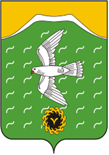 Администрация  сельского поселения Скворчихинский сельсовет    муниципального района  Ишимбайский район   Республики БашкортостанШкольная ул., д.8, с.Скворчиха, Ишимбайский район, Республика Башкортостан, 453226Тел. Факс: 8(34794) 2-88-74, e-mail: mail@skvorhiha.ruОГРН 1020201773327, ИНН 0226001302 КПП 026101001,                                     Р/с 40204810700000001210 отделение – НБ Республика Башкортостан г.Уфа, БИК 048073001